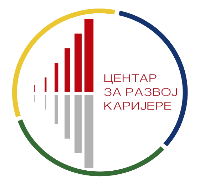 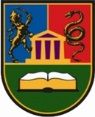 Пријава на бесплатан онлајн курс енглеског језика - Б1 ниво - 
академска 2020/2021. годинаПРИЈАВНИ ФОРМУЛАРИме и презиме:Факултет на коме студирате:Смер студија:*Упишите назив модула/студијског програма/смера који студиратеНиво студија:*упишите ниво студија:Основне академске студије
Основне струковне студијеМастер академске студијеИнтегрисане академске студијеДокторске академске студијеГодина студија:*Упишите годину студија коју похађатеПросечна оцена остварена током студија: Контакт телефон:E-mail адреса:Мотивација за учешће на курсу:*Објасните мотивацију за учешће на овом курсу користећи до 500 речи.